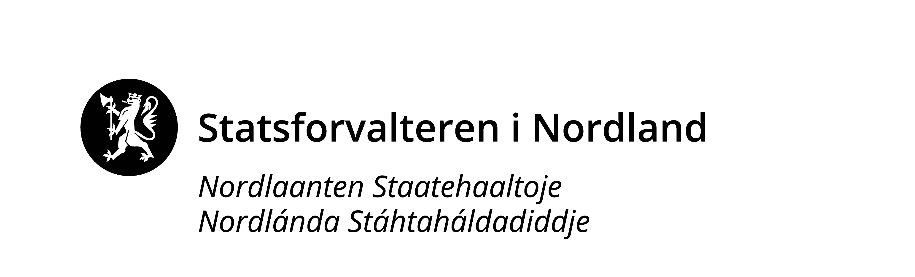 Vedlegg behovsmelding – nærmere beskrivelse av tiltakEier: Narvik MontessoriskoleNrKonkret beskrivelse av tiltaket, inkludert målsettingHvordan skal tilskuddet konkret brukes?1Nettverkssamlinger for alle Montessoriskoler i nettverket. To fagdager på høsten med samling av alle ansatte for kompetanseutvikling. Planen for 2023 er ikke fastsatt utover at nettverket og nettverkssamlinger skal fortsette. Nettverkssamlingene brukes til kompetanseheving gjennom nettverksarbeid, og i lærende nettverk mellom skolene og internt på skolene som mellomarbeid mellom samlinger. Tidligere år har læreplan og læreplananalyse vært sentralt og kommer til å være en del av nettverkene videre, samtidig kommer nettverket til å ta tak i Montessoripedagogiske utviklingsområder som for eksempel “Det forberedte miljø”, produksjon av materiell, og skolenes observasjonspraksis. Tiltaket skal brukes til å dekke reise og opphold til nettverksamling en gang i året, samt vår skoles bidrag til fellesutgifter (eksterne forelesere eksempelvis)2Nettverkssamling for ledere. Se over, med hovedfokus på lederpraksis og ledelse av utviklingsprosesser.Dekke reiser og evt opphold til nettverksamlinger ca. 4 ggr i året.Klikk eller trykk her for å skrive inn tekst.Klikk eller trykk her for å skrive inn tekst.Klikk eller trykk her for å skrive inn tekst.Klikk eller trykk her for å skrive inn tekst.Klikk eller trykk her for å skrive inn tekst.Klikk eller trykk her for å skrive inn tekst.Klikk eller trykk her for å skrive inn tekst.Klikk eller trykk her for å skrive inn tekst.Klikk eller trykk her for å skrive inn tekst.Klikk eller trykk her for å skrive inn tekst.Klikk eller trykk her for å skrive inn tekst.Klikk eller trykk her for å skrive inn tekst.Klikk eller trykk her for å skrive inn tekst.Klikk eller trykk her for å skrive inn tekst.Klikk eller trykk her for å skrive inn tekst.